 Кресло Viking-51ПАСПОРТ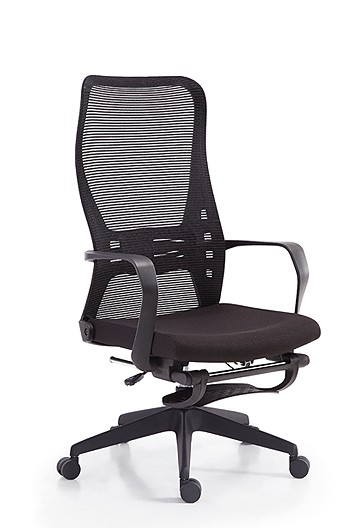 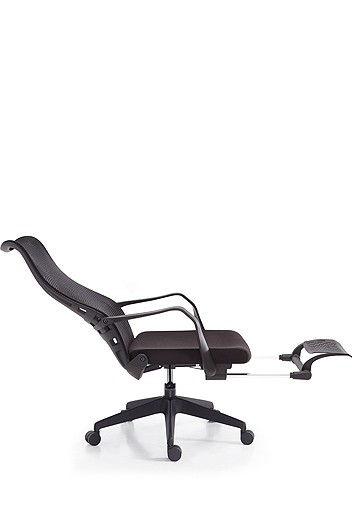 ООО “Интер-Офис”Комплект поставки.	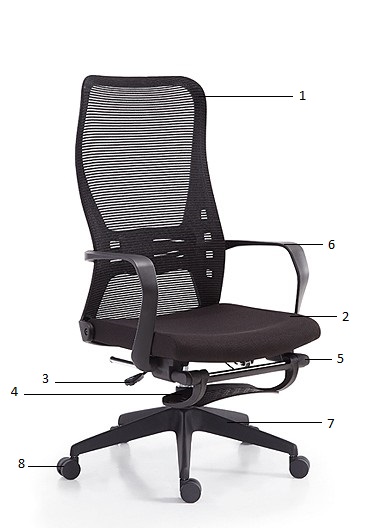 1 – Спинка2 – Сидение.3 – Механизм качания4 – Газ-лифт5 – Выдвигающаяся подставка под ноги6 – Подлокотники7 – Крестовина8 – Комплект колесТакже в комплекте набор фурнитуры: болты, шайбы, шестигранный ключ.Назначение.Кресло Viking-51 (далее – кресло) предназначено для комфортной работы за компьютерным или письменным столом на работе или дома.Устройство и принцип работы.Каркас спинки изготовлен из высокопрочного пластика и обтянут сеточным материалом из полиэстера. Обивка сидения – ткань с мягкой подкладкой из пенополиуретана (ППУ) внутри.Используемые цветовые варианты: чёрныйПодлокотники сделаны из прочного пластика, при откидывании спинки выгибаются до нужного положения.Кресло имеет механизм качания TOP-GUN, с функцией откидывания спинки на 45 градусов. Правая ручка механизма отвечает за регулировку высоты, левая ручка за наклон спинки.Кресло оснащено выдвигающейся подставкой под ноги. При откидывании спинки человек оказывается в лежачем положении.Газлифт обеспечивает амортизацию и плавную регулировку кресла по высоте.Крестовина сделана из высокопрочного пластика.Роликовые опоры с полиуретановой оболочкой не царапают твердые напольные покрытия.Сборка.Инструкция по сборке кресла находится внутри упаковки.ВНИМАНИЕ! Если изделие хранилось при температуре до +5 градусов, перед сборкой необходимо дать креслу нагреться около 2 часов в помещении при комнатной температуре.Технические характеристики.Артикул: Кресло М121-1 "VIKING-51" (сетка/черный)Страна производства: КитайОбщие.Крестовина.                                                                                                                тест BIFMAПодлокотники.                                                                                                          тест BIFMAСпинка.Сиденье.Общие габариты сиденья с подлокотниками – 66 смМеханизмы.Обивка. Мягкий наполнитель.Ролики.Параметры упаковки:Размер упаковки  (Ш хВ хГ) ……. 89х62,5х32,5 смОбъём упаковки …………………. 0,181 м3Вес брутто ………………………... 15 кгВес нетто ………………………... 13 кгВысота ………………….…. 119-124 смГлубина сиденья …………... 50 смВысота сиденья …………… 44-50 смВысота спинки ……….……. 74 смШирина сиденья …………... 48 смmax допустимая нагрузка …. 150 кгЦельнолитая пластиковаяМатериал – высокопрочный пластикПятилучеваяЦвет крестовины - черныйЦвет крестовины - черныйДиаметр …… 70 см max статическая нагрузка …. 150 кг ПластиковыеМатериал – пластик высокопрочныйВысота ……. 75 смОснова – пластик высокопрочныйШирина …... 45 смОбивка – сеточный материал (полиэстер)Ширина …….. 48 смОбивка - тканьГлубина …….. 50 смОснова – фанера (толщина 1.2 см)Толщина …..... 10 см Наполнитель – пенополиуретанTOP-GUNФиксация в любом удобном положенииГаз-лифтМаксимальная нагрузка 150 кгСеточный материал из полиэстераСостав: синтетическое волокноПенополиуретанПлотность: 24кг/м.кубНейлонДиаметр штока ……… 11 мм